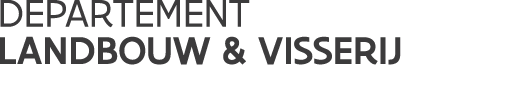 VERSLAG ////////////////////////////////////////////////////////////////////////////////////////////////////////////////////////////////////////////////////////////////////////////////////////////////////////////////////////////////////////////////////////////////////Marktsituatie (wereld+eu)Wereldmarktprijzen- Witte suikerprijs (Londen nr. 5- termijncontracten 2016) op 23 februari 2016 = 395,9 $/ton (359,9 €/ton). - Ruwe suikerprijs (New York nr. 11- termijncontracten 2016) op 23 februari 2016 = 14 $cts/lb (280,6 €/ton). - ‘White Sugar Premium’ bedraagt ongeveer 87 $/ton - Wisselkoersen op 23 februari 2016: 	1 € = 1,1 $ (1,084 $ op 27/1)					1 € = 4,36 BRL (4,45 op 27/1)Sinds eind 2015 is er een lichte stijging van de prijs voor witte suiker door de verwachte tekorten op de wereldmarkt.  In januari 2016 is de prijs licht gedaald door de lagere vraag en grote beschikbare hoeveelheden in Brazilië en de devaluatie van de Real.Er is recent een sterke stijging van de prijs voor witte suiker geconstateerd:Einde maart is er altijd een heropleving van de koersF.O. Licht voorspelt een groot tekort op de wereldmarkt voor campagne 2015/2016.Wereldmarktnieuws- Wereldsuikerproductie, -consumptie en globaal overschot/tekort: vooruitzichten voor 2015/2016 (Mt ruwe suiker): - Zuid-Afrika:Grote droogte met een effect op de oogst (-22 %) en op de EPA-EBA landen in die regio.EU-marktUitvoer quotum 2015/16:In totaal werd al 23.832,2 ton uitgevoerd.Oorsprong: 7.000 t NL, 5000 t UK, 4.000 t FR, 2.000 t DE, 2.000 t BEUitvoer buiten quotum 2015/16:Suiker:de eerste tranche van 650.000 t vastgesteld door Verordening (EU) nr. 1164/2015 met een toewijzingscoëfficiënt van 32,9% voor suiker (Verordening (EU) nr. 1803/2015).  de tweede tranche van 700.000 t vastgesteld door Verordening (EU) nr. 190/2016 met een toewijzingscoëfficiënt van 84,4% voor suiker (Verordening (EU) nr. 259/2016).Isoglucose: 20.452 t of 29 % van 70.000 t vastgesteld door Verordening (EU) nr. 1164/2015 werd tot nu toe toegewezen.Invoer Industriële suiker voor chemische industrie voor 2015/16:Verordening (EG) nr. 635/2014 voor 2014/15 tot het einde van 2016/2017, voor een TRQ van 400.000 t suiker voor de toevoer van de chemische industrie (CN 1701) geldt van 1 oktober 2014 tot en met 30 september 2017 : tot dusver werd 5.300 ton of 1,3 % toegewezen van de 400.000 t suiker.Productie Isoglucose 2015/2016 (november 2015): 130.000 t (op een quotum van 720.000 t)Gemiddelde prijzen voor EU suiker en Prijzen en hoeveelheden suiker geïmporteerd vanuit ACP* De prijs voor ruwe suiker is hoger dan de prijs voor witte suiker in ACS.  De prijs voor ruwe suiker voor raffinage evalueert gezaagtand, vooral in functie van de oorsprong en in functie van de verhoudingen tussen ruwe suiker voor consumptie en ruwe suiker voor raffinage.  De raffinage prijs duwt door zijn hogere prijszetting de prijs naar omhoog in functie van de geïmporteerde hoeveelheden. Maximale geobserveerde prijs voor witte suiker: Januari 2013, zijnde 738 €/t.Minimale geobserveerde prijs voor witte suiker: Februari 2015, zijnde 414 €/t maar vanaf maart 2015 is een lichte stijging van de prijs voor witte suiker.  Preferentiële invoer: 2015/2016:  EPA-EBA aanvragen tot 28/10/2015 (in ton witte suiker equivalent):Licenties EPA/EBA: Het gecumuleerde aantal van 755.889 t is 100.000 t minder dan de vorige campagne.Vermindering van de inschatting van invoer komende van EPA-EBA landen: 1,9 Mt.Preferentiële invoer 2015/2016: TRQs –aanvragen tot 28 oktober 2015 (in ton witte suiker equivalent).* DG TAXUD is belast met de opvolging van de invoer waarop 3 drempels staan:70 % op grens van 37.400 t: notificatie aan Moldavië80%: Moldavië moet een geldige verantwoording afleggen betreffende de voorhoging van de invoer100%: In afwezigheid van een geldige verantwoording zal de EU de preferentiële invoervoorwaarden stopzetten.Fysieke invoer (augustus 2015).De invoer voor campagne 2015/16 heeft een volume van 570.000 t bereikt (35.000 t minder dan de vorige campagne)Origine : 62% EPA/EBA, 10% Midden Amerika/Colombia/Peru, 7% Brazilië , 6% Balkan.Fysieke uitvoer (december 2015):De uitvoer heeft een volume van 315.000 t bereikt voor de campagne 2015/16 (minder dan de vorige campagne en groter dan de campagne van 2 jaar geleden).Voorraad (november 2015) De voorraden hebben eind november een volume bereikt van 11.126.000.t. en is 220.000 t minder dan de vorige campagne in dezelfde periode.  COM verwacht nog een aanpassing van 2 LS voor de voorraad eind campagne 2014/15.BalansEen nieuwe balans zal gepresenteerd worden vanaf het moment dat de productiehoeveelheden van de LS aan de COM medegedeeld worden.  In tegenstelling tot wat medegedeeld is in vorige comités, zou de CXL quota eindelijk benut worden.Overgangsmaatregelen voor kroatiëDoor problemen betreffende de vernietiging van surplus suikervoorraden in Kroatië stelt de COM voor om een uitstel van 4 maanden toe te staan.  De stemming zal plaatsvinden gedurende het comité horizontale vraagstukken van 9 maart 2016.bespreking ontwerp Delegated act (DA) ter wijziging van bijlage X van de GMO verordening betreffende de aankoopvoorwaarden voor suikerbiet in de professionele akkoorden vanaf 1 oktober 2017InleidingCOM herhaalde nog eens het probleem: punt XI.3(j) zijnde de aankoopvoorwaarden van suikerbieten tot het einde van de quota die niet is opgenomen in de nieuwe bijlage X dewelke van toepassing is vanaf de post quotum periode.   Artikel 125 van de GMO verordening laat de COM toe om de aankoopvoorwaarden van suikerbieten te actualiseren door middel van een DA.Concreet wil COM bijlage X aanpassen door toevoeging van volgend punt :« 5. Agreements within the trade may lay down rules on value sharing clauses and market bonuses determining how any difference between the base price as determined between parties and the evolution of relevant market prices or other commodities is to be allocated to the sugar undertaking and to the beet sellers»Dit is echter niet exact hetzelfde wat in punt (3)(j) van bijlage XI staat:COM heeft gekozen voor een niet verplichte optie «may » en wil niets opleggen aan de LS.  Hierdoor verzekert de COM dat de LS die een akkoord willen sluiten over de verdeling van de waarde geen inbreuk zullen doen tegen de mededingingswetgeving en beschermt de LS tegen de toepassing van artikel 101 van het Verdrag.Men spreekt nu van een «base price » en niet meer van een referentieprijs.  De onderhandellende partijen moeten zelf een basisprijs bepalen.  Dat kan gebaseerd zijn op de suikerprijs of prijzen van andere producten zoals granen. «value sharing» en «market bonuses»: COM spreekt niet van de verdeling van de winsten alleen maar ook van de verliezen.  COM beschouwt «value sharing» en « market bonuses» als hetzelfde maar wil deze beide termen behouden om zeker alle gevallen af te dekken.  COM wil bewust vaag blijven in zijn formuleringen.« sugar undertaking » : De onderhandelingen kunnen niet meer op nationaal niveau gebeuren.Op dit moment is het ontwerp DA in Interservice Consultation met de andere DG’s.  Vervolgens zou de DA eind mei geadopteerd worden (EP en Raad hebben 2 maanden de tijd om het document te mogen raadplegen).Discussie : De meeste LS hebben het voorstel positief ontvangen en bevestigd dat deze DA noodzakelijk is en dringend om de onderhandelingen te kunnen laten verlopen in een duidelijk juridisch kader.  Sommige LS hebben het belang aangegeven om prijsafspraken verplicht te maken.  COM argumenteert dat er moet onderhandeld worden maar er moet geen akkoord tussen de verschillende partijen zijn.  COM zal intussen wel onderzoeken wat de juridische gevolgen zijn wanneer dit voorstel over prijsafspraken verplicht zou worden.  Vele LS wensten dat de termen « value sharing » en « market bonus » beter zouden moeten gedefinieerd worden of gepreciseerd worden.  COM zal de tekst nog proberen te verbeteren.  In het algemeen is de COM voorstander om de tekst vaag te houden.het is moeilijk om een akkoord te bekomen over een referentieprijs zolang hij niet vastgelegd wordt.  COM blijft hier bewust vaag in zijn bewoording en wil niet belanden in de situatie van het verleden.  Bovendien is er geen referentieprijs meer zonder quota.  COM wil over- reglementering vermijden.  Verder moeten de LS de autoriteit krijgen om aankoopvoorwaarden voor suikerbiet te bepalen indien geen akkoord tot stand komt tussen de verschillende partners.DG COMP was ook aanwezig tijdens de discussie en was voorstander om de sector goed te begeleiden met deze DA.  Indien deze DA geadopteerd wordt en zolang men binnen het toepassingsgebied van deze DA blijft zal de mededingingsautoriteit niet tussenkomen.   uitwisseling van gedachten betreffende toepassingen te voorzien in het post quotum tijdperkUitwisseling van gedachten betreffende toepassingen te voorzien in het post quotum tijdperkCOM heeft bovenstaand document met opmerkingen van de LS gepresenteerd en de LS opgeroepen nog bijdragen te leveren.Op dit moment is ook de horizontale wetgeving in bespreking.  De toepassingen voor de suikersector zullen in de sectorcomités worden besproken en vervolgens in deze horizontale wetgeving worden geïntegreerd (voor of na de publicatie ervan). HandelInvoer en uitvoerlicenties: Deze vallen weg voor suiker met uitzondering van de TRQ.Melding van actieve veredeling (IP= Inward processing): Niet veel toegepast en weinig gemeld door LS.  Info op Comext terug te vinden.  De wijziging van de douanecodes zal een grote impact hebben op de LS hun meldingen vanaf 1 mei.Bijkomende rechten: niet van toepassing tot het einde van de quotumperiode.  Horizontale aanpak in toekomst en marge voor veréénvoudiging.  Sommige LS voorstander voor behoud ervan.Afschaffing van de invoerrechten voor melasse: Deze rechten zijn op het ogenblik 0 en zijn enkel van toepassing op een gelimiteerde hoeveelheid producten waarop volledige invoerrechten van toepassing zijn.Berekening van de invoerrechten: te integreren in de douanewetgeving van DG TAXUD.  Industriële suiker: Geen wettelijke basis voor speciale invoerquota hiervoor.  Wetgeving voor contingent is artikel 196 van WTO wetgeving maar COM komt hierop terug.QuotabeheerDefinities: Bekijken wat moet worden behouden (zie ook opmerkingen CEFS).Artikel 3: Enigste doelstelling in post quotumperiode is balans.  Productiedefinities herzien en veréénvoudigen waar mogelijk, zoals voor siroop.  Betreffende definitie isoglucose, voorkomen dat zelfde product dubbel geteld wordt maar is volgens COM pas een probleem dat zich zou kunnen voordoen in post quotum periode.  Op dit moment is dit niet het geval.  Definitie inuline siroop want geen balans hiervoor?Controle en sanctiesTravail à Façon: Geen zin meer na afschaffing quota.  Goedkeuring fabricanten: Geen juridische basis hiervoor in post quotum periode.  Noodzaak voor verzameling gegevens over kwaliteit.  Dit is niet alleen zo voor de suikersector maar ook voor andere sectoren en moet besproken worden in het comité horizontale vraagstukken.  LS echter voor het behoud van dit systeem.PrijsmededelingenPrijs van producenten en gebruikers: Te veréénvoudigen.  Sommige LS zijn voor het behoud van enkel de producentenprijs om de administratieve last te verminderen voor de gebruikers.Suiker voor menselijke consumptie en industriële suiker:  Onderscheid niet meer nuttig in post quotum periode.  Standaardafwijking of min/max systeem: min/max nog nuttig?Mededelingen voor isoglucose: Men zou de meest gebruikte isoglucose met 42 tot 55 % fructose kunnen gebruiken maar kan leiden tot vertrouwenskwesties gezien maar weinig LS deze vorm produceren.Bietenprijs: Moeilijk om deze prijs te vergelijken door verschillende transportkosten, rendementen,….  Misschien kunnen de prijzen van de interprofessionele akkoorden worden medegedeeld.Mededelingen over productie en voorraad: Te veréénvoudigen. Behoud van voorraad per jaar wenselijk voor de balans.Mededelingen ethanol: te behouden.  COM zal juridische dienst raadplegen voor een wettelijke basis voor de verplichting hiervan.COM wenst een gedetailleerde discussie aan te vangen over de verschillende artikelen gedurende het suikercomité van april.  COM verwacht daarom van de LS op tijd hun opmerkingen zodat deze kunnen meegenomen worden voor de opmaak van een werkdocument dat tijdens dat comité zal besproken worden.update medium term outlookCOM heeft de studie “EU Agricultural Outlook – prospects for EU agricultural markets and income 2015-2025” gepresenteerd voor de suikersector.  De post quotaperiode is echter moelijk te voorspellen.  COM heeft zich breed geconsulteerd in samenwerking met o.a. OESO en FAO.  Er wordt verwacht de Europese suikerprijs zal zakken naar de wereldmarktprijs.  De prijs voor bieten zal samenvloeien met deze bestemd voor industriële suiker op een prijs van 25 EUR per ton.  De oppervlakte voor EU 15 zullen verminderen en beperkt blijven tot de meest concurrentiële productiegebieden met verhoging van de rendementen.  Men verwacht voor horizon 2020 nog een stijging van de suikerproductie met 5 % in de EU.  Invoer van suiker zal minder interessant worden, de uitvoer zal lichtjes stijgen en de consumptie lichtjes dalen (gezondheidsoverwegingen in dieet en vervanging door isoglucose).  Het gebruik van isoglucose zal significant toenemen en er zal minder suiker gebruikt worden voor de productie van ethanol.  http://ec.europa.eu/agriculture/markets-and-prices/medium-term-outlook/2015/fullrep_en.pdfethanol marktInleidingMr Astolfi, deputy CEO van Cristal Union heeft een presentatie gedaan over de ethanolmarkt.  Het beleid in VSA en EU zijn sterk verschillend.  In de VSA wordt vooral ethanol gewonnen uit maïs en wordt vooral deze markt ontwikkeld en minder de tweede generatie brandstoffen.  In Brazilië is de productie van ethanol uit suikerriet sterk gestegen.  Bovendien is de Braziliaanse munt Real sterk gedevalueerd en waardoor Brazilië zeer competitief is.  Er is ook een heffing van 25 tot 27,5 % op benzine in Brazilië waardoor de ethanolproductie nog sneller toeneemt. In  de EU zou er een marktpotentieel zijn van 20 miljoen hl waarvan 50 % afkomstig van granen en de andere 50 % van suikerbieten.  De limiterende factor is de wetgeving en moet herzien worden om meer ethanol te produceren i.p.v. in te voeren.  Discussie:Impact van de prijs voor fossiele brandstoffen: Een ideale prijs is 60 tot 80 EUR per vat met een graanprijs van 130 tot 160 EUR per ton en suikerbietprijs tussen 22 en 25 EUR per ton.Impact van de prijs voor grondstoffen: 1 ha suikerbiet voor 7 m³ ethanol, 1 ha graan voor 2.8 m³ en 1 ha maïs voor 3.2 m³.   Een prijs van 25 tot 26 EUR per ton voor suikerbiet geeft een prijs van 45 tot 55 EUR per hl ethanol en een prijs van 300 tot 350 EUR per ton suiker.Markten: Industrieel gebruik voornamelijk voor brandstof.  De producenten trachten een deel van de dieselmarkt in te palmen.Deel ethanol/suiker: 33/66 in FR en 20/80 in DE en over het algemeen zeer verschillend per LS t.g.v. sterk verschillend fiscaal beleid.Brandstoffen van eerste en volgende generaties:  De biobrandstoffen van volgende generaties zitten nog volop in onderzoeksfase.  Indien er geen commercialisatie komt van de eerste generatie biobrandstoffen, is er geen geld voor de ontwikkeling van de volgende generatie biobrandstoffen.  Bovendien heeft de EU nu voldoende oppervlakte voor de ontwikkeling van biobrandstoffen zonder dat dit de productie van landbouwgewassen in het gedrang brengt.  Dit debat rond voeding voor brandstof is nog steeds actueel maar blijft theoretisch.ILUC coefficient: Deze coefficient bevordert de bio ethanol maar wordt herzien. Als de factor voor oliehoudende gewassen niet grondig wordt herzien, wat is dan de impact op bio ethanol?  AOBOp vraag van IT overweegt COM om een vergadering met de stakeholders te organiseren.  Het EP is van plan om in het najaar suiker op de agenda te plaatsen, tezamen met een rapport over de stand van zaken in de suikersector.  Dit zou kunnen plaatsvinden te samen met de vergadering van COM.  Verschillende LS steunden dit voorstel.Volgend  beheerscomité: 	21 maart 2016 Volgende expertgroep: 		30 juni 2016Lijst met afkortingen :voorzitter: EU-Commissie – AGRI C4verslaggever: Jan Hostens (VL) en Danièle Haine (WL)Onderwerp: BC en expertgroep suiker van 25/02/2016Mt ruwe suikerproductieconsumptieSurplus/tekortCzarnikov178,9181,1-8,2ISO166,8171,8-5,0USDA173,4173,4-3,8Kingsman-5,0F.O. Licht181,7176,9-6,5EUR/t6/20157/20158/20159/201510/201511/201512/2015Witte suiker414415419425417423427Verkoop industriële suiker279297308311293289326Aankoop industriële suiker349322325332330327334Import ruwe suiker uit ACS*384420389389377380463Import witte suiker 3924074104064274454472015/2016Gevraagde hoeveelheid% van TRQOpmerkingenCXL342.87152 % van 676.925India, Australië, EO, Cuba : 100%Brazilië : 0 % maar er is aanvraag verwacht (200.000 à 300.000 t)Balkan90.21246 % van 200.0002015Gevraagde hoeveelheid% van TRQOpmerkingenMoldavië7.87523 % van 37.400Associatieakkoord met een anti douane omzeilingsmechanisme (PB L260 van 30/8/2014)*Peru1451 % van 23.980Colombia2.5014 % van 67.580Panama00 % van 13.080Midden Amerika8781 % van 163.500Oekraïne suiker12.39162 % van 20.070Oekraïne isogluc.5065% van 10.000ACS: Afrika, het Caraïbisch Gebied en de Stille Oceaan.ACS-MOL: landen van de ACS-groep die ook MOL zijn: ACS-staten en Minst Ontwikkelde Landen. ACS-NON-MOL: ACS-staten en landen die niet tot de Minst Ontwikkelde Landen behoren.NON-ACS-MOL: Minst Ontwikkelde Landen die niet tot de ACS-staten en landen behoren.CELAC: Comunidad de Estados Latinoamericanos y CaribeñosCIF prijs: Prijs van het product inclusief de kosten, verzekering en transport tot in de haven van eindbestemming. Het is de suikerprijs aan de grens van het importerend land voorafgaand de betalingen van alle importheffingen.CXL-lijsten: lijsten met tariefcontingenten van de EU, gehecht aan het landbouwakkoord van de Uruguay Ronde.CXL-quota: verwijst naar deel II van CXL-lijst met preferentiële concessies, namelijk tarieven in het kader van handelsovereenkomsten opgelijst in Art.I van het GATT.EBA: Everything but Arms: “Alles behalve wapens”-initiatief voor Minst Ontwikkelde Landen: ongelimiteerde invoer, behalve wapens, aan nultarief. EPA: Economic Partnership Agreements: Economische Partnerschapsakkoorden met de ACS-staten.FTA: Free Trade Agreement: Vrijhandelsakkoord.  In het Frans: ALE: Accord de Libre EchangeFTR: Full Time Refiners: VoltijdraffinaderijenGMO: Gemeenschappelijke MarktordeningGN-code: code van de gecombineerde nomenclatuur, dit is de tarief- en statistieknomenclatuur van de douane-unie. ISO: International Sugar OrganisationMercosur of Mercosul (in het Spaans: Mercado Común del Sur, Portugees: Mercado Comum do Sul, Guaraní Ñemby Ñemuha, Nederlands: Zuidelijke Gemeenschappelijke Markt) is een douane-unie tussen Brazilië, Argentinië, Uruguay, Paraguay en Venezuela. Mercosur werd opgericht in 1991. Het doel van de organisatie was om vrije handel en vrij verkeer van goederen, personen en kapitaal te bevorderenMFN: Principe waarbij de meest gunstige handelsvoorwaarden die aan één ander land worden toegekend, automatisch ook worden toegekend aan alle andere handelspartners die de MFN status hebbenMt: miljoen tonNON-ACS: staten die niet tot ACS behoren.TAF : travail à façonTel quel : in ongewijzigde vormTRQ: Tariff Rate Quotum : tariefcontingent: hoeveelheid in te voeren aan een bepaald (verlaagd) invoertarief. Eens het quotum is opgevuld, geldt weer het normale (hogere) invoertarief.USDA: United States Department of Agriculture: Departement Landbouw van de VSA